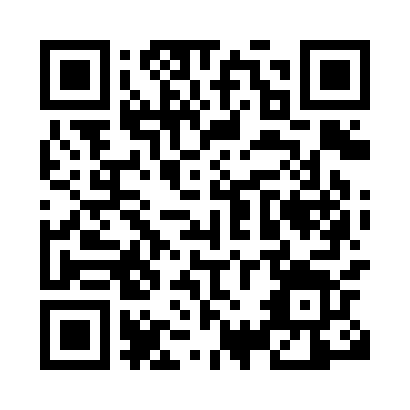 Prayer times for Bauschlott, GermanyWed 1 May 2024 - Fri 31 May 2024High Latitude Method: Angle Based RulePrayer Calculation Method: Muslim World LeagueAsar Calculation Method: ShafiPrayer times provided by https://www.salahtimes.comDateDayFajrSunriseDhuhrAsrMaghribIsha1Wed3:506:041:225:238:4110:462Thu3:476:021:225:238:4310:493Fri3:446:001:225:248:4410:514Sat3:415:591:225:248:4610:545Sun3:385:571:225:258:4710:576Mon3:355:561:225:258:4910:597Tue3:325:541:225:268:5011:028Wed3:295:521:225:278:5211:049Thu3:265:511:225:278:5311:0710Fri3:235:491:225:288:5411:1011Sat3:205:481:215:288:5611:1212Sun3:175:471:215:298:5711:1513Mon3:155:451:215:298:5811:1814Tue3:125:441:215:309:0011:2015Wed3:095:421:215:309:0111:2316Thu3:065:411:225:319:0211:2617Fri3:055:401:225:319:0411:2818Sat3:055:391:225:329:0511:3119Sun3:045:371:225:329:0611:3120Mon3:045:361:225:339:0811:3221Tue3:035:351:225:339:0911:3222Wed3:035:341:225:349:1011:3323Thu3:035:331:225:349:1111:3324Fri3:025:321:225:359:1311:3425Sat3:025:311:225:359:1411:3526Sun3:025:301:225:359:1511:3527Mon3:015:291:225:369:1611:3628Tue3:015:281:225:369:1711:3629Wed3:015:281:235:379:1811:3730Thu3:005:271:235:379:1911:3731Fri3:005:261:235:389:2011:38